Supplemental Online MaterialforDefining the p-Factor: An Empirical Test of Five Leading TheoriesTable S1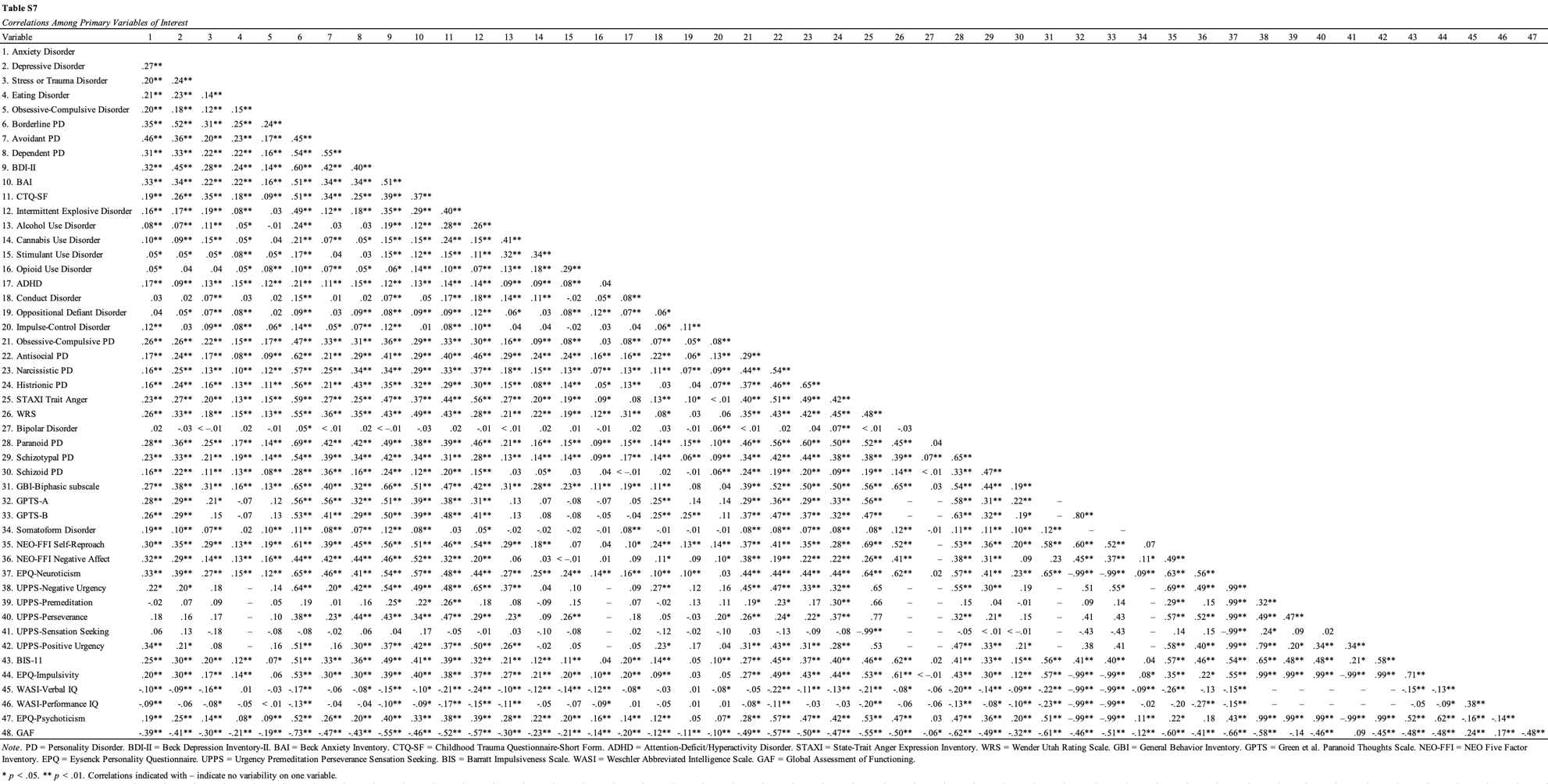 CSV file available at: https://osf.io/hs8cp/?view_only=18ca2dd08fb74243bb06ffb2a8eaa8fe Figure 1. Neu = Neuroticism. GAF = Global Assessment of Functioning. Imp = Impulsivity. T.Dys = Thought Dysfunction. CogTable S2Fully Standardized Loadings of Indicators on Correlated Factors and Hierarchical ModelsFully Standardized Loadings of Indicators on Correlated Factors and Hierarchical ModelsFully Standardized Loadings of Indicators on Correlated Factors and Hierarchical ModelsFully Standardized Loadings of Indicators on Correlated Factors and Hierarchical ModelsFully Standardized Loadings of Indicators on Correlated Factors and Hierarchical ModelsFully Standardized Loadings of Indicators on Correlated Factors and Hierarchical ModelsFully Standardized Loadings of Indicators on Correlated Factors and Hierarchical ModelsFully Standardized Loadings of Indicators on Correlated Factors and Hierarchical ModelsFully Standardized Loadings of Indicators on Correlated Factors and Hierarchical ModelsCorrelated Factors ModelCorrelated Factors ModelCorrelated Factors ModelHierarchical ModelHierarchical ModelHierarchical ModelHierarchical ModelHierarchical ModelIntExtTDTDIntExtExtTDTDIndicatorl (SE)l (SE)l (SE)l (SE)l (SE)l (SE)l (SE)l (SE)l (SE)Depression.76 (.02).76 (.02)Anxiety.70 (.02).70 (.02)Depression Dx.70 (.02).70 (.02)Trauma.66 (.02).67 (.03)Anxiety Dx.60 (.03).60 (.03)Avoidant PD.60 (.02).60 (.02)Dependent PD.59 (.02).59 (.02)Eating Dx.56 (.04).56 (.04)Trauma/Stress Dx.55 (.03).55 (.03)OCD Dx.53 (.05).53 (.05)Borderline PD.42 (.03).51 (.03).42 (.03).51 (.03).51 (.03)ADHD.75 (.02).75 (.02).75 (.02)Anger.71 (.02).71 (.02).71 (.02)Narcissistic PDNarcissistic PD.68 (.02).68 (.02).68 (.02)Antisocial PD.68 (.01).68 (.01).68 (.01)Intermittent Explosive DxIntermittent Explosive Dx.67 (.02).69 (.02).69 (.02)Histrionic PD.63 (.02).63 (.02).63 (.02)Obsessive-Compulsive PDObsessive-Compulsive PD.58 (.02).58 (.02).58 (.02)ADHD Dx.47 (.05).47 (.05).47 (.05)Oppositional Defiant DxOppositional Defiant Dx.46 (.07).46 (.07).46 (.07)Stimulant Use DxStimulant Use Dx.46 (.04).46 (.04).46 (.04)Impulse Control DxImpulse Control Dx.45 (.08).45 (.08).45 (.08)Conduct Dx.43 (.05).43 (.05).43 (.05)Cannabis Use DxCannabis Use Dx.41 (.04).41 (.04).41 (.04)Opioid Use DxOpioid Use Dx.39 (.06).39 (.06).39 (.06)Alcohol Use DxAlcohol Use Dx.37 (.03).37 (.03).37 (.03)Paranoid PD.82 (.02).82 (.02).84 (.02).84 (.02)Mania.81 (.02).81 (.02).57 (.15).57 (.15)Ideas of PersecutionIdeas of Persecution.72 (.04).72 (.04).73 (.04).73 (.04)Ideas of ReferenceIdeas of Reference.67 (.05).67 (.05).67 (.04).67 (.04)Schizotypal PDSchizotypal PD.63 (.02).63 (.02).64 (.03).64 (.03)Schizoid PD.36 (.02).36 (.02).37 (.02).37 (.02)Bipolar Dx.19 (.08).19 (.08).19 (.08).19 (.08)p–.87 (.02).89 (.02).89 (.02).97 (.03).97 (.03)Internalizing–Externalizing.77 (.02)–Thought Disorder.87 (.03).88 (.03)––Note. Int = Internalizing. Ext = Externalizing. TD = Thought Disorder. PD = Personality Disorder. Mania = General Behavior Inventory–Biphasic subscale. ADHD = Wender Utah Rating Scale. Ideas of Persecution = Green et al. Paranoid Thoughts Scale-Form B. Anger=State-Trait Anger Expression Inventory-2. Depression=Beck Depression Inventory-II. Dx=Disorder. Ideas of Reference=Green et al. Paranoid Thoughts Scale-Form A. Trauma=Childhood Trauma Questionnaire-Short Form. Anxiety=Beck Anxiety Inventory. OCD=Obsessive-Compulsive Disorder. All loadings significant, ps < .05, except those in italics. Indicators ordered largest to smallest by their loading on their respective factor in the correlated factors model.Note. Int = Internalizing. Ext = Externalizing. TD = Thought Disorder. PD = Personality Disorder. Mania = General Behavior Inventory–Biphasic subscale. ADHD = Wender Utah Rating Scale. Ideas of Persecution = Green et al. Paranoid Thoughts Scale-Form B. Anger=State-Trait Anger Expression Inventory-2. Depression=Beck Depression Inventory-II. Dx=Disorder. Ideas of Reference=Green et al. Paranoid Thoughts Scale-Form A. Trauma=Childhood Trauma Questionnaire-Short Form. Anxiety=Beck Anxiety Inventory. OCD=Obsessive-Compulsive Disorder. All loadings significant, ps < .05, except those in italics. Indicators ordered largest to smallest by their loading on their respective factor in the correlated factors model.Note. Int = Internalizing. Ext = Externalizing. TD = Thought Disorder. PD = Personality Disorder. Mania = General Behavior Inventory–Biphasic subscale. ADHD = Wender Utah Rating Scale. Ideas of Persecution = Green et al. Paranoid Thoughts Scale-Form B. Anger=State-Trait Anger Expression Inventory-2. Depression=Beck Depression Inventory-II. Dx=Disorder. Ideas of Reference=Green et al. Paranoid Thoughts Scale-Form A. Trauma=Childhood Trauma Questionnaire-Short Form. Anxiety=Beck Anxiety Inventory. OCD=Obsessive-Compulsive Disorder. All loadings significant, ps < .05, except those in italics. Indicators ordered largest to smallest by their loading on their respective factor in the correlated factors model.Note. Int = Internalizing. Ext = Externalizing. TD = Thought Disorder. PD = Personality Disorder. Mania = General Behavior Inventory–Biphasic subscale. ADHD = Wender Utah Rating Scale. Ideas of Persecution = Green et al. Paranoid Thoughts Scale-Form B. Anger=State-Trait Anger Expression Inventory-2. Depression=Beck Depression Inventory-II. Dx=Disorder. Ideas of Reference=Green et al. Paranoid Thoughts Scale-Form A. Trauma=Childhood Trauma Questionnaire-Short Form. Anxiety=Beck Anxiety Inventory. OCD=Obsessive-Compulsive Disorder. All loadings significant, ps < .05, except those in italics. Indicators ordered largest to smallest by their loading on their respective factor in the correlated factors model.Note. Int = Internalizing. Ext = Externalizing. TD = Thought Disorder. PD = Personality Disorder. Mania = General Behavior Inventory–Biphasic subscale. ADHD = Wender Utah Rating Scale. Ideas of Persecution = Green et al. Paranoid Thoughts Scale-Form B. Anger=State-Trait Anger Expression Inventory-2. Depression=Beck Depression Inventory-II. Dx=Disorder. Ideas of Reference=Green et al. Paranoid Thoughts Scale-Form A. Trauma=Childhood Trauma Questionnaire-Short Form. Anxiety=Beck Anxiety Inventory. OCD=Obsessive-Compulsive Disorder. All loadings significant, ps < .05, except those in italics. Indicators ordered largest to smallest by their loading on their respective factor in the correlated factors model.Note. Int = Internalizing. Ext = Externalizing. TD = Thought Disorder. PD = Personality Disorder. Mania = General Behavior Inventory–Biphasic subscale. ADHD = Wender Utah Rating Scale. Ideas of Persecution = Green et al. Paranoid Thoughts Scale-Form B. Anger=State-Trait Anger Expression Inventory-2. Depression=Beck Depression Inventory-II. Dx=Disorder. Ideas of Reference=Green et al. Paranoid Thoughts Scale-Form A. Trauma=Childhood Trauma Questionnaire-Short Form. Anxiety=Beck Anxiety Inventory. OCD=Obsessive-Compulsive Disorder. All loadings significant, ps < .05, except those in italics. Indicators ordered largest to smallest by their loading on their respective factor in the correlated factors model.Note. Int = Internalizing. Ext = Externalizing. TD = Thought Disorder. PD = Personality Disorder. Mania = General Behavior Inventory–Biphasic subscale. ADHD = Wender Utah Rating Scale. Ideas of Persecution = Green et al. Paranoid Thoughts Scale-Form B. Anger=State-Trait Anger Expression Inventory-2. Depression=Beck Depression Inventory-II. Dx=Disorder. Ideas of Reference=Green et al. Paranoid Thoughts Scale-Form A. Trauma=Childhood Trauma Questionnaire-Short Form. Anxiety=Beck Anxiety Inventory. OCD=Obsessive-Compulsive Disorder. All loadings significant, ps < .05, except those in italics. Indicators ordered largest to smallest by their loading on their respective factor in the correlated factors model.Note. Int = Internalizing. Ext = Externalizing. TD = Thought Disorder. PD = Personality Disorder. Mania = General Behavior Inventory–Biphasic subscale. ADHD = Wender Utah Rating Scale. Ideas of Persecution = Green et al. Paranoid Thoughts Scale-Form B. Anger=State-Trait Anger Expression Inventory-2. Depression=Beck Depression Inventory-II. Dx=Disorder. Ideas of Reference=Green et al. Paranoid Thoughts Scale-Form A. Trauma=Childhood Trauma Questionnaire-Short Form. Anxiety=Beck Anxiety Inventory. OCD=Obsessive-Compulsive Disorder. All loadings significant, ps < .05, except those in italics. Indicators ordered largest to smallest by their loading on their respective factor in the correlated factors model.Note. Int = Internalizing. Ext = Externalizing. TD = Thought Disorder. PD = Personality Disorder. Mania = General Behavior Inventory–Biphasic subscale. ADHD = Wender Utah Rating Scale. Ideas of Persecution = Green et al. Paranoid Thoughts Scale-Form B. Anger=State-Trait Anger Expression Inventory-2. Depression=Beck Depression Inventory-II. Dx=Disorder. Ideas of Reference=Green et al. Paranoid Thoughts Scale-Form A. Trauma=Childhood Trauma Questionnaire-Short Form. Anxiety=Beck Anxiety Inventory. OCD=Obsessive-Compulsive Disorder. All loadings significant, ps < .05, except those in italics. Indicators ordered largest to smallest by their loading on their respective factor in the correlated factors model.Note. Int = Internalizing. Ext = Externalizing. TD = Thought Disorder. PD = Personality Disorder. Mania = General Behavior Inventory–Biphasic subscale. ADHD = Wender Utah Rating Scale. Ideas of Persecution = Green et al. Paranoid Thoughts Scale-Form B. Anger=State-Trait Anger Expression Inventory-2. Depression=Beck Depression Inventory-II. Dx=Disorder. Ideas of Reference=Green et al. Paranoid Thoughts Scale-Form A. Trauma=Childhood Trauma Questionnaire-Short Form. Anxiety=Beck Anxiety Inventory. OCD=Obsessive-Compulsive Disorder. All loadings significant, ps < .05, except those in italics. Indicators ordered largest to smallest by their loading on their respective factor in the correlated factors model.Note. Int = Internalizing. Ext = Externalizing. TD = Thought Disorder. PD = Personality Disorder. Mania = General Behavior Inventory–Biphasic subscale. ADHD = Wender Utah Rating Scale. Ideas of Persecution = Green et al. Paranoid Thoughts Scale-Form B. Anger=State-Trait Anger Expression Inventory-2. Depression=Beck Depression Inventory-II. Dx=Disorder. Ideas of Reference=Green et al. Paranoid Thoughts Scale-Form A. Trauma=Childhood Trauma Questionnaire-Short Form. Anxiety=Beck Anxiety Inventory. OCD=Obsessive-Compulsive Disorder. All loadings significant, ps < .05, except those in italics. Indicators ordered largest to smallest by their loading on their respective factor in the correlated factors model.Table S3Model Fit Statistics of Three Specifications of the p-Factor with Indicators of Five Theories of pModel Fit Statistics of Three Specifications of the p-Factor with Indicators of Five Theories of pModel Fit Statistics of Three Specifications of the p-Factor with Indicators of Five Theories of pModel Fit Statistics of Three Specifications of the p-Factor with Indicators of Five Theories of pOne FactorBifactor, Uncorrelated Lower-Order FactorsBifactor, Correlated Lower-Order Factors SD7255.82 (311.01)6606.78 (343.597)6253.56 (333.15)df1011976973RMSEA (SD).058 (.001).056 (.002).054 (.002)CFI (SD).821 (.009).838 (.010).848 (.010)TLI (SD).808 (.010).821 (.011).832 (.011)WRMR (SD)2.687 (.071)2.494 (.079)2.390 (.079)Note. Statistics based on 100 multiply imputed datasets using WLSMV estimation.Note. Statistics based on 100 multiply imputed datasets using WLSMV estimation.Note. Statistics based on 100 multiply imputed datasets using WLSMV estimation.Note. Statistics based on 100 multiply imputed datasets using WLSMV estimation.Table S4aCorrelations Among p and Indicators of Theories of p in One-Factor Model of pCorrelations Among p and Indicators of Theories of p in One-Factor Model of pCorrelations Among p and Indicators of Theories of p in One-Factor Model of pCorrelations Among p and Indicators of Theories of p in One-Factor Model of pCorrelations Among p and Indicators of Theories of p in One-Factor Model of pCorrelations Among p and Indicators of Theories of p in One-Factor Model of p123451. p–Neuroticism.91 (.02)a–3. GAF–.85 (.01)b–.71 (.02)–4. Impulsivity.83 (.02)b.83 (.03)–.66 (.03)–5. Thought Dysfunction.59 (.03)c.50 (.04)–.47 (.03).74 (.04)–6. Cognitive Functioning–.25 (.06)d–.24 (.07).27 (.04)–.27 (.07)–.23 (.05)Note. GAF = Global Assessment of Functioning. Statistics based on 100 multiply imputed datasets using WLSMV estimation. All correlations significant, ps < .01. Absolute value of correlations with different subscripts are significantly different, ps < .05.Note. GAF = Global Assessment of Functioning. Statistics based on 100 multiply imputed datasets using WLSMV estimation. All correlations significant, ps < .01. Absolute value of correlations with different subscripts are significantly different, ps < .05.Note. GAF = Global Assessment of Functioning. Statistics based on 100 multiply imputed datasets using WLSMV estimation. All correlations significant, ps < .01. Absolute value of correlations with different subscripts are significantly different, ps < .05.Note. GAF = Global Assessment of Functioning. Statistics based on 100 multiply imputed datasets using WLSMV estimation. All correlations significant, ps < .01. Absolute value of correlations with different subscripts are significantly different, ps < .05.Note. GAF = Global Assessment of Functioning. Statistics based on 100 multiply imputed datasets using WLSMV estimation. All correlations significant, ps < .01. Absolute value of correlations with different subscripts are significantly different, ps < .05.Note. GAF = Global Assessment of Functioning. Statistics based on 100 multiply imputed datasets using WLSMV estimation. All correlations significant, ps < .01. Absolute value of correlations with different subscripts are significantly different, ps < .05.Table S4bCorrelations Among p and Indicators of Theories of p in Best-Fitting Bifactor Model of p with Uncorrelated Lower-Order FactorsCorrelations Among p and Indicators of Theories of p in Best-Fitting Bifactor Model of p with Uncorrelated Lower-Order FactorsCorrelations Among p and Indicators of Theories of p in Best-Fitting Bifactor Model of p with Uncorrelated Lower-Order FactorsCorrelations Among p and Indicators of Theories of p in Best-Fitting Bifactor Model of p with Uncorrelated Lower-Order FactorsCorrelations Among p and Indicators of Theories of p in Best-Fitting Bifactor Model of p with Uncorrelated Lower-Order FactorsCorrelations Among p and Indicators of Theories of p in Best-Fitting Bifactor Model of p with Uncorrelated Lower-Order Factors123451. p–Neuroticism.85 (.02)a–3. GAF–.87 (.01)a–.71 (.02)–4. Impulsivity.85 (.02)b.83 (.03)–.66 (.03)–5. Thought Dysfunction.60 (.03)b.50 (.04)–.47 (.03).70 (.04)–6. Cognitive Functioning–.25 (.06)c–.24 (.07).27 (.04)–.28 (.07)–.23 (.05)Note. GAF = Global Assessment of Functioning. Statistics based on 100 multiply imputed datasets using WLSMV estimation. All correlations significant, ps < .01. Absolute value of correlations with different subscripts are significantly different, ps < .05.Note. GAF = Global Assessment of Functioning. Statistics based on 100 multiply imputed datasets using WLSMV estimation. All correlations significant, ps < .01. Absolute value of correlations with different subscripts are significantly different, ps < .05.Note. GAF = Global Assessment of Functioning. Statistics based on 100 multiply imputed datasets using WLSMV estimation. All correlations significant, ps < .01. Absolute value of correlations with different subscripts are significantly different, ps < .05.Note. GAF = Global Assessment of Functioning. Statistics based on 100 multiply imputed datasets using WLSMV estimation. All correlations significant, ps < .01. Absolute value of correlations with different subscripts are significantly different, ps < .05.Note. GAF = Global Assessment of Functioning. Statistics based on 100 multiply imputed datasets using WLSMV estimation. All correlations significant, ps < .01. Absolute value of correlations with different subscripts are significantly different, ps < .05.Note. GAF = Global Assessment of Functioning. Statistics based on 100 multiply imputed datasets using WLSMV estimation. All correlations significant, ps < .01. Absolute value of correlations with different subscripts are significantly different, ps < .05.Table S4cCorrelations Among p and Indicators of Theories of p in Best-Fitting Bifactor Model of p with Correlated Lower-Order FactorsCorrelations Among p and Indicators of Theories of p in Best-Fitting Bifactor Model of p with Correlated Lower-Order FactorsCorrelations Among p and Indicators of Theories of p in Best-Fitting Bifactor Model of p with Correlated Lower-Order FactorsCorrelations Among p and Indicators of Theories of p in Best-Fitting Bifactor Model of p with Correlated Lower-Order FactorsCorrelations Among p and Indicators of Theories of p in Best-Fitting Bifactor Model of p with Correlated Lower-Order FactorsCorrelations Among p and Indicators of Theories of p in Best-Fitting Bifactor Model of p with Correlated Lower-Order Factors123451. p–Neuroticism.86 (.02)a–3. GAF–.89 (.01)a–.71 (.02)–4. Impulsivity.87 (.02)a.83 (.03)–.66 (.03)–5. Thought Dysfunction.62 (.03)b.50 (.04)–.47 (.03).70 (.04)–6. Cognitive Functioning–.26 (.06)c–.24 (.07).27 (.04)–.28 (.07)–.23 (.05)Note. GAF = Global Assessment of Functioning. Statistics based on 100 multiply imputed datasets using WLSMV estimation. All correlations significant, ps < .05. Absolute value of correlations with different subscripts are significantly different, ps < .05.Note. GAF = Global Assessment of Functioning. Statistics based on 100 multiply imputed datasets using WLSMV estimation. All correlations significant, ps < .05. Absolute value of correlations with different subscripts are significantly different, ps < .05.Note. GAF = Global Assessment of Functioning. Statistics based on 100 multiply imputed datasets using WLSMV estimation. All correlations significant, ps < .05. Absolute value of correlations with different subscripts are significantly different, ps < .05.Note. GAF = Global Assessment of Functioning. Statistics based on 100 multiply imputed datasets using WLSMV estimation. All correlations significant, ps < .05. Absolute value of correlations with different subscripts are significantly different, ps < .05.Note. GAF = Global Assessment of Functioning. Statistics based on 100 multiply imputed datasets using WLSMV estimation. All correlations significant, ps < .05. Absolute value of correlations with different subscripts are significantly different, ps < .05.Note. GAF = Global Assessment of Functioning. Statistics based on 100 multiply imputed datasets using WLSMV estimation. All correlations significant, ps < .05. Absolute value of correlations with different subscripts are significantly different, ps < .05.Table S5Fully Standardized Loadings of Indicators on Three Models of the p-Factor With Indicators of Five Theories of p IncludedFully Standardized Loadings of Indicators on Three Models of the p-Factor With Indicators of Five Theories of p IncludedFully Standardized Loadings of Indicators on Three Models of the p-Factor With Indicators of Five Theories of p IncludedFully Standardized Loadings of Indicators on Three Models of the p-Factor With Indicators of Five Theories of p IncludedFully Standardized Loadings of Indicators on Three Models of the p-Factor With Indicators of Five Theories of p IncludedFully Standardized Loadings of Indicators on Three Models of the p-Factor With Indicators of Five Theories of p IncludedFully Standardized Loadings of Indicators on Three Models of the p-Factor With Indicators of Five Theories of p IncludedFully Standardized Loadings of Indicators on Three Models of the p-Factor With Indicators of Five Theories of p IncludedFully Standardized Loadings of Indicators on Three Models of the p-Factor With Indicators of Five Theories of p IncludedFully Standardized Loadings of Indicators on Three Models of the p-Factor With Indicators of Five Theories of p IncludedOne-FactorBifactor, Uncorrelated Lower-Order FactorsBifactor, Uncorrelated Lower-Order FactorsBifactor, Uncorrelated Lower-Order FactorsBifactor, Uncorrelated Lower-Order FactorsBifactor, Correlated Lower-Order FactorsBifactor, Correlated Lower-Order FactorsBifactor, Correlated Lower-Order FactorsBifactor, Correlated Lower-Order FactorsBifactor, Correlated Lower-Order FactorsIndicatorppIntExtTDTDpIntExtTDTDTD (SE) (SE) (SE) (SE) (SE) (SE) (SE) (SE) (SE) (SE) (SE) (SE)Borderline PD.86 (.01).86 (.01).12 (.03).01 (.03).83 (.01).23 (.04)–.02 (.05)Depression.71 (.02).68 (.02).27 (.03).65 (.02).34 (.03)Trauma.64 (.02).63 (.02).13 (.05).62 (.02).15 (.05)Anxiety.66 (.02).61 (.02).36 (.03).59 (.02).36 (.04)Depression Dx.67 (.02).62 (.03).36 (.04).59 (.03).40 (.05)Obsessive-Compulsive PD.54 (.02).52 (.02).13 (.03)–.01 (.03).50 (.02).18 (.04)<–.01 (.05)Trauma/Stress Dx.52 (.03).50 (.04).18 (.06).49 (.04).18 (.05)Anxiety Dx.57 (.03).51 (.03).42 (.05).48 (.03).41 (.04)Dependent PD.54 (.02).50 (.02).36 (.04).47 (.02).39 (.04)Eating Dx.53 (.05).47 (.05).34 (.07).46 (.05).29 (.06)OCD Dx.48 (.05).44 (.05).27 (.08).43 (.05).25 (.07)Avoidant PD.51 (.02).46 (.02).49 (.03).40 (.03).66 (.04)ADHD.76 (.02).79 (.02)–.15 (.03).77 (.02).23 (.04)Anger.70 (.02).70 (.02).16 (.04).72 (.02)–.11 (.05)Intermittent Explosive Dx.67 (.02).67 (.02).32 (.05).70 (.02)–.32 (.05)Antisocial PD.66 (.01).66 (.02).18 (.03).68 (.02)–.13 (.05)Narcissistic PD.60 (.02).61 (.02).05 (.03).61 (.02).03 (.06)Histrionic PD.57 (.02).59 (.02)–.02 (.03).59 (.02).08 (.04)ADHD Dx.49 (.05).50 (.05).02 (.07).50 (.05).01 (.07)Impulse Control Dx.46 (.07).47 (.08)–.06 (.08).46 (.08).09 (.09)Stimulant Use Dx.42 (.04).38 (.05).79 (.04).45 (.05)–.75 (.05)Conduct Dx.42 (.05).40 (.05).31 (.09).43 (.05)–.31 (.10)Oppositional Defiant Dx.42 (.07).39 (.07).42 (.09).43 (.07)–.32 (.11)Alcohol Use Dx.36 (.03).34 (.03).65 (.04).39 (.04)–.63 (.04)Cannabis Use Dx.34 (.04).33 (.04).74 (.04).39 (.04)–.66 (.05)Opioid Use Dx.38 (.06).34 (.06).56 (.05).39 (.07)–.51 (.06)Bipolar Dx.21 (.08).18 (.09).38 (.09)–.13 (.20)–.13 (.20).24 (.10)–.31 (.13)–.17 (.18)–.17 (.18)–.17 (.18)Mania.81 (.01).81 (.02).20 (.07).20 (.07).79 (.02).21 (.06).21 (.06).21 (.06)Paranoid PD.76 (.01).76 (.01).17 (.09).17 (.09).73 (.02).30 (.06).30 (.06).30 (.06)Ideas of Persecution.64 (.04).64 (.05).54 (.09).54 (.09).60 (.06).40 (.14).40 (.14).40 (.14)Schizotypal PD.56 (.01).57 (.02).03 (.10).03 (.10).53 (.02).24 (.09).24 (.09).24 (.09)Ideas of Reference.58 (.05).58 (.06).68 (.15).68 (.15).52 (.06).54 (.17).54 (.17).54 (.17)Schizoid PD.30 (.02).30 (.02).07 (.09).07 (.09).26 (.03).29 (.09).29 (.09).29 (.09)Somatoform Dx.42 (.07).42 (.07).43 (.07)Note. Int = Internalizing. Ext = Externalizing. TD = Thought Disorder. PD = Personality Disorder. ADHD = Attention Deficit-Hyperactivity Disorder. Dx = Disorder. OCD = Obsessive-Compulsive Disorder. All loadings significant, ps < .05, except those in italics. Indicators ordered largest to smallest by their loading on p in the Bifactor, Correlated Lower-Order Factors model.Note. Int = Internalizing. Ext = Externalizing. TD = Thought Disorder. PD = Personality Disorder. ADHD = Attention Deficit-Hyperactivity Disorder. Dx = Disorder. OCD = Obsessive-Compulsive Disorder. All loadings significant, ps < .05, except those in italics. Indicators ordered largest to smallest by their loading on p in the Bifactor, Correlated Lower-Order Factors model.Note. Int = Internalizing. Ext = Externalizing. TD = Thought Disorder. PD = Personality Disorder. ADHD = Attention Deficit-Hyperactivity Disorder. Dx = Disorder. OCD = Obsessive-Compulsive Disorder. All loadings significant, ps < .05, except those in italics. Indicators ordered largest to smallest by their loading on p in the Bifactor, Correlated Lower-Order Factors model.Note. Int = Internalizing. Ext = Externalizing. TD = Thought Disorder. PD = Personality Disorder. ADHD = Attention Deficit-Hyperactivity Disorder. Dx = Disorder. OCD = Obsessive-Compulsive Disorder. All loadings significant, ps < .05, except those in italics. Indicators ordered largest to smallest by their loading on p in the Bifactor, Correlated Lower-Order Factors model.Note. Int = Internalizing. Ext = Externalizing. TD = Thought Disorder. PD = Personality Disorder. ADHD = Attention Deficit-Hyperactivity Disorder. Dx = Disorder. OCD = Obsessive-Compulsive Disorder. All loadings significant, ps < .05, except those in italics. Indicators ordered largest to smallest by their loading on p in the Bifactor, Correlated Lower-Order Factors model.Note. Int = Internalizing. Ext = Externalizing. TD = Thought Disorder. PD = Personality Disorder. ADHD = Attention Deficit-Hyperactivity Disorder. Dx = Disorder. OCD = Obsessive-Compulsive Disorder. All loadings significant, ps < .05, except those in italics. Indicators ordered largest to smallest by their loading on p in the Bifactor, Correlated Lower-Order Factors model.Note. Int = Internalizing. Ext = Externalizing. TD = Thought Disorder. PD = Personality Disorder. ADHD = Attention Deficit-Hyperactivity Disorder. Dx = Disorder. OCD = Obsessive-Compulsive Disorder. All loadings significant, ps < .05, except those in italics. Indicators ordered largest to smallest by their loading on p in the Bifactor, Correlated Lower-Order Factors model.Note. Int = Internalizing. Ext = Externalizing. TD = Thought Disorder. PD = Personality Disorder. ADHD = Attention Deficit-Hyperactivity Disorder. Dx = Disorder. OCD = Obsessive-Compulsive Disorder. All loadings significant, ps < .05, except those in italics. Indicators ordered largest to smallest by their loading on p in the Bifactor, Correlated Lower-Order Factors model.Note. Int = Internalizing. Ext = Externalizing. TD = Thought Disorder. PD = Personality Disorder. ADHD = Attention Deficit-Hyperactivity Disorder. Dx = Disorder. OCD = Obsessive-Compulsive Disorder. All loadings significant, ps < .05, except those in italics. Indicators ordered largest to smallest by their loading on p in the Bifactor, Correlated Lower-Order Factors model.Note. Int = Internalizing. Ext = Externalizing. TD = Thought Disorder. PD = Personality Disorder. ADHD = Attention Deficit-Hyperactivity Disorder. Dx = Disorder. OCD = Obsessive-Compulsive Disorder. All loadings significant, ps < .05, except those in italics. Indicators ordered largest to smallest by their loading on p in the Bifactor, Correlated Lower-Order Factors model.Note. Int = Internalizing. Ext = Externalizing. TD = Thought Disorder. PD = Personality Disorder. ADHD = Attention Deficit-Hyperactivity Disorder. Dx = Disorder. OCD = Obsessive-Compulsive Disorder. All loadings significant, ps < .05, except those in italics. Indicators ordered largest to smallest by their loading on p in the Bifactor, Correlated Lower-Order Factors model.Note. Int = Internalizing. Ext = Externalizing. TD = Thought Disorder. PD = Personality Disorder. ADHD = Attention Deficit-Hyperactivity Disorder. Dx = Disorder. OCD = Obsessive-Compulsive Disorder. All loadings significant, ps < .05, except those in italics. Indicators ordered largest to smallest by their loading on p in the Bifactor, Correlated Lower-Order Factors model.Table S6Model Fit Statistics of Three Specifications of the p-Factor with Indicators of Five Theories of p, Revised Thought Dysfunction FactorModel Fit Statistics of Three Specifications of the p-Factor with Indicators of Five Theories of p, Revised Thought Dysfunction FactorModel Fit Statistics of Three Specifications of the p-Factor with Indicators of Five Theories of p, Revised Thought Dysfunction FactorModel Fit Statistics of Three Specifications of the p-Factor with Indicators of Five Theories of p, Revised Thought Dysfunction FactorOne FactorBifactor, Uncorrelated Lower-Order FactorsBifactor, Correlated Lower-Order Factors SD6449.68 (326.05)5549.48 (298.23)5276.95 (277.43)df964929926RMSEA (SD).056 (.002).052 (.002).051 (.002)CFI (SD).838 (.010).864 (.009).871 (.008)TLI (SD).826 (.010).848 (.010).856 (.009)WRMR (SD)2.571 (.078)2.311 (.076)2.227 (.071)Note. Statistics based on 100 multiply imputed datasets using WLSMV estimation.Note. Statistics based on 100 multiply imputed datasets using WLSMV estimation.Note. Statistics based on 100 multiply imputed datasets using WLSMV estimation.Note. Statistics based on 100 multiply imputed datasets using WLSMV estimation.Table S7aCorrelations Among p and Indicators of Theories of p in One-Factor Model of p, Revised Thought Dysfunction FactorCorrelations Among p and Indicators of Theories of p in One-Factor Model of p, Revised Thought Dysfunction FactorCorrelations Among p and Indicators of Theories of p in One-Factor Model of p, Revised Thought Dysfunction FactorCorrelations Among p and Indicators of Theories of p in One-Factor Model of p, Revised Thought Dysfunction FactorCorrelations Among p and Indicators of Theories of p in One-Factor Model of p, Revised Thought Dysfunction FactorCorrelations Among p and Indicators of Theories of p in One-Factor Model of p, Revised Thought Dysfunction Factor123451. p–Neuroticism.92 (.02)a–3. GAF–.86 (.01)a–.71 (.03)–4. Impulsivity.87 (.03)a.85 (.06)–.67 (.03)–5. Thought Dysfunction.73 (.04)b.66 (.06)–.55 (.05).47 (.06)–6. Cognitive Functioning–.27 (.05)c–.28 (.08).27 (.04)–.22 (.08)–.03 (.16)Note. GAF = Global Assessment of Functioning. Statistics based on 100 multiply imputed datasets using WLSMV estimation. All non-italicized correlations significant, ps < .05. Absolute value of correlations with different subscripts are significantly different, ps < .05.Note. GAF = Global Assessment of Functioning. Statistics based on 100 multiply imputed datasets using WLSMV estimation. All non-italicized correlations significant, ps < .05. Absolute value of correlations with different subscripts are significantly different, ps < .05.Note. GAF = Global Assessment of Functioning. Statistics based on 100 multiply imputed datasets using WLSMV estimation. All non-italicized correlations significant, ps < .05. Absolute value of correlations with different subscripts are significantly different, ps < .05.Note. GAF = Global Assessment of Functioning. Statistics based on 100 multiply imputed datasets using WLSMV estimation. All non-italicized correlations significant, ps < .05. Absolute value of correlations with different subscripts are significantly different, ps < .05.Note. GAF = Global Assessment of Functioning. Statistics based on 100 multiply imputed datasets using WLSMV estimation. All non-italicized correlations significant, ps < .05. Absolute value of correlations with different subscripts are significantly different, ps < .05.Note. GAF = Global Assessment of Functioning. Statistics based on 100 multiply imputed datasets using WLSMV estimation. All non-italicized correlations significant, ps < .05. Absolute value of correlations with different subscripts are significantly different, ps < .05.Table S7bCorrelations Among p and Indicators of Theories of p in Bifactor Model of p with Uncorrelated Lower-Order Factors, Revised Thought Dysfunction FactorCorrelations Among p and Indicators of Theories of p in Bifactor Model of p with Uncorrelated Lower-Order Factors, Revised Thought Dysfunction FactorCorrelations Among p and Indicators of Theories of p in Bifactor Model of p with Uncorrelated Lower-Order Factors, Revised Thought Dysfunction FactorCorrelations Among p and Indicators of Theories of p in Bifactor Model of p with Uncorrelated Lower-Order Factors, Revised Thought Dysfunction FactorCorrelations Among p and Indicators of Theories of p in Bifactor Model of p with Uncorrelated Lower-Order Factors, Revised Thought Dysfunction FactorCorrelations Among p and Indicators of Theories of p in Bifactor Model of p with Uncorrelated Lower-Order Factors, Revised Thought Dysfunction Factor123451. p–Neuroticism.89 (.03)a–3. GAF–.88 (.01)a–.75 (.03)–4. Impulsivity.89 (.03)a.88 (.07)–.66 (.03)–5. Thought Dysfunction.78 (.04)b.66 (.07)–.56 (.05).53 (.07)–6. Cognitive Functioning–.24 (.06)c–.24 (.08).27 (.04)–.22 (.08)<.01 (.16)Note. GAF = Global Assessment of Functioning. Statistics based on 100 multiply imputed datasets using WLSMV estimation. All non-italicized correlations significant, ps < .05. Absolute value of correlations with different subscripts are significantly different, ps < .05.Note. GAF = Global Assessment of Functioning. Statistics based on 100 multiply imputed datasets using WLSMV estimation. All non-italicized correlations significant, ps < .05. Absolute value of correlations with different subscripts are significantly different, ps < .05.Note. GAF = Global Assessment of Functioning. Statistics based on 100 multiply imputed datasets using WLSMV estimation. All non-italicized correlations significant, ps < .05. Absolute value of correlations with different subscripts are significantly different, ps < .05.Note. GAF = Global Assessment of Functioning. Statistics based on 100 multiply imputed datasets using WLSMV estimation. All non-italicized correlations significant, ps < .05. Absolute value of correlations with different subscripts are significantly different, ps < .05.Note. GAF = Global Assessment of Functioning. Statistics based on 100 multiply imputed datasets using WLSMV estimation. All non-italicized correlations significant, ps < .05. Absolute value of correlations with different subscripts are significantly different, ps < .05.Note. GAF = Global Assessment of Functioning. Statistics based on 100 multiply imputed datasets using WLSMV estimation. All non-italicized correlations significant, ps < .05. Absolute value of correlations with different subscripts are significantly different, ps < .05.Table S8Fully Standardized Loadings of Indicators on Three Models of the p-Factor With Indicators of Five Theories of p Included, Revised Thought Dysfunction FactorFully Standardized Loadings of Indicators on Three Models of the p-Factor With Indicators of Five Theories of p Included, Revised Thought Dysfunction FactorFully Standardized Loadings of Indicators on Three Models of the p-Factor With Indicators of Five Theories of p Included, Revised Thought Dysfunction FactorFully Standardized Loadings of Indicators on Three Models of the p-Factor With Indicators of Five Theories of p Included, Revised Thought Dysfunction FactorFully Standardized Loadings of Indicators on Three Models of the p-Factor With Indicators of Five Theories of p Included, Revised Thought Dysfunction FactorFully Standardized Loadings of Indicators on Three Models of the p-Factor With Indicators of Five Theories of p Included, Revised Thought Dysfunction FactorFully Standardized Loadings of Indicators on Three Models of the p-Factor With Indicators of Five Theories of p Included, Revised Thought Dysfunction FactorFully Standardized Loadings of Indicators on Three Models of the p-Factor With Indicators of Five Theories of p Included, Revised Thought Dysfunction FactorFully Standardized Loadings of Indicators on Three Models of the p-Factor With Indicators of Five Theories of p Included, Revised Thought Dysfunction FactorFully Standardized Loadings of Indicators on Three Models of the p-Factor With Indicators of Five Theories of p Included, Revised Thought Dysfunction FactorOne-FactorBifactor, Uncorrelated Lower-Order FactorsBifactor, Uncorrelated Lower-Order FactorsBifactor, Uncorrelated Lower-Order FactorsBifactor, Uncorrelated Lower-Order FactorsBifactor, Correlated Lower-Order FactorsBifactor, Correlated Lower-Order FactorsBifactor, Correlated Lower-Order FactorsBifactor, Correlated Lower-Order FactorsBifactor, Correlated Lower-Order FactorsIndicatorppIntExtTDTDpIntExtTDTD (SE) (SE) (SE) (SE) (SE) (SE) (SE) (SE) (SE) (SE) (SE)Borderline PD.86 (.01).84 (.01).16 (.03).05 (.03).83 (.01).20 (.04).08 (.04)Depression.71 (.01).67 (.02).28 (.04).67 (.02).28 (.04)Trauma.63 (.02).61 (.02).17 (.05).62 (.02).13 (.05)Depression Dx.67 (.02).61 (.03).38 (.05).61 (.03).37 (.05)Anxiety.66 (.02).61 (.02).35 (.04).61 (.02).33 (.03)Anxiety Dx.57 (.03).50 (.03).42 (.05).51 (.03).37 (.05)Dependent PD.54 (.02).50 (.02).36 (.04).50 (.02).38 (.04)Trauma/Stress Dx.52 (.03).49 (.04).20 (.06).50 (.04).14 (.06)Eating Dx.53 (.05).46 (.05).37 (.07).47 (.05).31 (.07)Avoidant PD.52 (.02).45 (.02).51 (.04).44 (.03).60 (.04)OCD Dx.48 (.05).43 (.05).26 (.09).44 (.05).21 (.08)ADHD.75 (.02).78 (.02)–.15 (.03).77 (.02)–.22 (.04)Anger.69 (.02).68 (.03).25 (.05).70 (.03).24 (.05)Intermittent Explosive Dx.67 (.02).64 (.02).49 (.05).67 (.02).47 (.04)Antisocial PD.64 (.01).63 (.02).23 (.03).65 (.02).22 (.03)Narcissistic PD.59 (.02).59 (.02).07 (.04).60 (.02).05 (.04)Histrionic PD.57 (.02).58 (.02).01 (.04).58 (.02)–.03 (.04)Obsessive-Compulsive PD.53 (.02).51 (.02).15 (.03).03 (.03).50 (.02).21 (.04).08 (.05)ADHD Dx.49 (.05).49 (.05).01 (.07).49 (.05)–.04 (.07)Impulse Control Dx.46 (.07).47 (.08).02 (.10).47 (.08)<–.01 (.10)Stimulant Use Dx.41 (.04).35 (.05).78 (.05).41 (.05).68 (.07)Conduct Dx.41 (.05).38 (.06).36 (.08).41 (.05).39 (.08)Oppositional Defiant Dx.42 (.07).38 (.07).42 (.09).41 (.07).37 (.09)Opioid Use Dx.38 (.06).31 (.06).56 (.06).36 (.06).45 (.07)Cannabis Use Dx.34 (.04).30 (.04).69 (.05).35 (.04).58 (.06)Alcohol Use Dx.36 (.03).31 (.03).61 (.04).35 (.04).55 (.05)Mania.80 (.01).82 (.01)–.08 (.04)–.08 (.04).82 (.01)–.01 (.04)–.01 (.04)Paranoid PD.76 (.01).76 (.01).09 (.03).28 (.02).28 (.02).74 (.01).09 (.03).32 (.02).32 (.02)Schizotypal PD.56 (.01).59 (.02).59 (.06).59 (.06).54 (.02).58 (.04).58 (.04)Schizoid PD.29 (.02).32 (.02).47 (.05).47 (.05).28 (.02).54 (.04).54 (.04)Bipolar Dx.20 (.08).15 (.09).40 (.08).11 (.09).11 (.09).18 (.09).42 (.09).06 (.10).06 (.10)Somatoform Dx.42 (.07).42 (.07).42 (.07)Note. Int = Internalizing. Ext = Externalizing. TD = Thought Disorder. PD = Personality Disorder. ADHD = Attention Deficit-Hyperactivity Disorder. Dx = Disorder. OCD = Obsessive-Compulsive Disorder. All loadings significant, ps < .05, except those in italics. Indicators ordered largest to smallest by their loading on p in the Bifactor, Correlated Lower-Order Factors model.Note. Int = Internalizing. Ext = Externalizing. TD = Thought Disorder. PD = Personality Disorder. ADHD = Attention Deficit-Hyperactivity Disorder. Dx = Disorder. OCD = Obsessive-Compulsive Disorder. All loadings significant, ps < .05, except those in italics. Indicators ordered largest to smallest by their loading on p in the Bifactor, Correlated Lower-Order Factors model.Note. Int = Internalizing. Ext = Externalizing. TD = Thought Disorder. PD = Personality Disorder. ADHD = Attention Deficit-Hyperactivity Disorder. Dx = Disorder. OCD = Obsessive-Compulsive Disorder. All loadings significant, ps < .05, except those in italics. Indicators ordered largest to smallest by their loading on p in the Bifactor, Correlated Lower-Order Factors model.Note. Int = Internalizing. Ext = Externalizing. TD = Thought Disorder. PD = Personality Disorder. ADHD = Attention Deficit-Hyperactivity Disorder. Dx = Disorder. OCD = Obsessive-Compulsive Disorder. All loadings significant, ps < .05, except those in italics. Indicators ordered largest to smallest by their loading on p in the Bifactor, Correlated Lower-Order Factors model.Note. Int = Internalizing. Ext = Externalizing. TD = Thought Disorder. PD = Personality Disorder. ADHD = Attention Deficit-Hyperactivity Disorder. Dx = Disorder. OCD = Obsessive-Compulsive Disorder. All loadings significant, ps < .05, except those in italics. Indicators ordered largest to smallest by their loading on p in the Bifactor, Correlated Lower-Order Factors model.Note. Int = Internalizing. Ext = Externalizing. TD = Thought Disorder. PD = Personality Disorder. ADHD = Attention Deficit-Hyperactivity Disorder. Dx = Disorder. OCD = Obsessive-Compulsive Disorder. All loadings significant, ps < .05, except those in italics. Indicators ordered largest to smallest by their loading on p in the Bifactor, Correlated Lower-Order Factors model.Note. Int = Internalizing. Ext = Externalizing. TD = Thought Disorder. PD = Personality Disorder. ADHD = Attention Deficit-Hyperactivity Disorder. Dx = Disorder. OCD = Obsessive-Compulsive Disorder. All loadings significant, ps < .05, except those in italics. Indicators ordered largest to smallest by their loading on p in the Bifactor, Correlated Lower-Order Factors model.Note. Int = Internalizing. Ext = Externalizing. TD = Thought Disorder. PD = Personality Disorder. ADHD = Attention Deficit-Hyperactivity Disorder. Dx = Disorder. OCD = Obsessive-Compulsive Disorder. All loadings significant, ps < .05, except those in italics. Indicators ordered largest to smallest by their loading on p in the Bifactor, Correlated Lower-Order Factors model.Note. Int = Internalizing. Ext = Externalizing. TD = Thought Disorder. PD = Personality Disorder. ADHD = Attention Deficit-Hyperactivity Disorder. Dx = Disorder. OCD = Obsessive-Compulsive Disorder. All loadings significant, ps < .05, except those in italics. Indicators ordered largest to smallest by their loading on p in the Bifactor, Correlated Lower-Order Factors model.Note. Int = Internalizing. Ext = Externalizing. TD = Thought Disorder. PD = Personality Disorder. ADHD = Attention Deficit-Hyperactivity Disorder. Dx = Disorder. OCD = Obsessive-Compulsive Disorder. All loadings significant, ps < .05, except those in italics. Indicators ordered largest to smallest by their loading on p in the Bifactor, Correlated Lower-Order Factors model.Note. Int = Internalizing. Ext = Externalizing. TD = Thought Disorder. PD = Personality Disorder. ADHD = Attention Deficit-Hyperactivity Disorder. Dx = Disorder. OCD = Obsessive-Compulsive Disorder. All loadings significant, ps < .05, except those in italics. Indicators ordered largest to smallest by their loading on p in the Bifactor, Correlated Lower-Order Factors model.Note. Int = Internalizing. Ext = Externalizing. TD = Thought Disorder. PD = Personality Disorder. ADHD = Attention Deficit-Hyperactivity Disorder. Dx = Disorder. OCD = Obsessive-Compulsive Disorder. All loadings significant, ps < .05, except those in italics. Indicators ordered largest to smallest by their loading on p in the Bifactor, Correlated Lower-Order Factors model.